Tapping the Matrix Academy 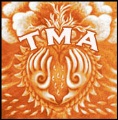 Certification Application for AAMET/EFT International/EFT U Certified PractitionersToday’s Date: ________________Name: ____________________________________________________________Address: ___________________________________________________________City, State, Zip: _______________________________________________________Email: ___________________________  Phone: ____________________________    Website (if you have one): _______________________________________________Professional Licensure or Certification that you hold: _____________________________Current EFT Certification and Training: __________________________________________________________________________________________________________________________________________________________________________Relevant Educational Background: _____________________________________________________________________________________________________________________________________________________________________________Relevant Work Background: ________________________________________________________________________________________________________________Why do you want to become certified in EFT? ______________________________________________________________________________________________________________________________________________________________________Academy Program Requirements:Proof of Certification. Send us a link to your practitioner profile on AAMET/EFT International or EFTU directory, or send a scan or photo of your Certification diploma.Attend Academy Level 1 and Level 2 Workshops  
tappingthematrixacademy.com/upcoming-workshops/Consultation.   We require a minimum of 3 sessions with the director, Rob Nelson, group and/or private, your choice.  Students are responsible for logging their consultation sessions.  Recorded Zoom Session Evaluations.  Students must record and submit a Zoom session, with client permission. Rob will provide written feedback and may ask for a second session recording in some cases.  Sessions should be 60 minutes and may include Hacking Reality or Matrix Reimprinting.Liability Insurance.  If you are not already covered, we recommend www.energymedicineprofessionalinsurance.comOnline final exam.  Having completed all other requirements, students must take and pass an open-book, online exam.  Timeline.  Students are expected to complete these requirements within 12 months.  After 12 months students must pay a continuation fee of $100, or else be placed on suspended status.  Suspended students will no longer receive emails from the Academy and will not be eligible for group consultations or work in the Clinic.  Suspended students may elect at any time to re-join by paying the $100 continuation fee. Rob Nelson and Tapping the Matrix Academy reserve the right to terminate certification enrollment for any reason at our sole discretion, in which case any paid but unused program fees will be refunded.  Refunds: Once attended, the $400 Workshop portion of your tuition is non-refundable, however if you change your mind and decide to leave the program in the first 30 days, you’ll receive a full refund of the Certification tuition of $650.  If you wish to drop out between 30 to 90 days from signing this agreement, your tuition will be refunded less a 10% administrative fee.  No refunds for any reason will be given after 90 days from signing this agreement.  I have read and agree to the above requirements and conditions of certificationName: ________________________________________    Date: __________Signature: ______________________________________Please print out, sign and mail this agreement to: 
Tapping the Matrix Academy
850 Third Street, Santa Rosa CA  95404
info@tappingthematrixacademy.com
707-280-8134    tappingthematrixacademy.com